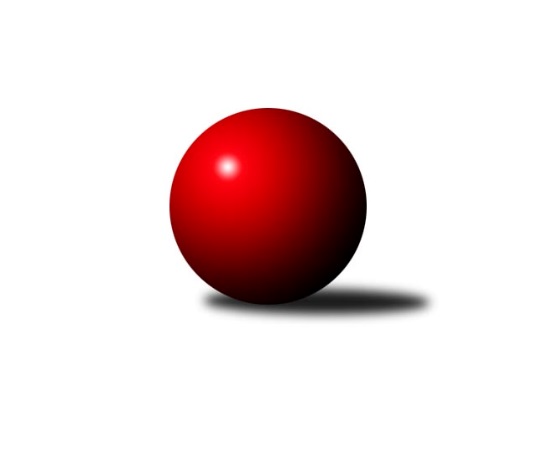 Č.10Ročník 2017/2018	25.11.2017Nejlepšího výkonu v tomto kole: 2814 dosáhlo družstvo: TJ KK LounySeveročeská divize 2017/2018Výsledky 10. kolaSouhrnný přehled výsledků:SK Děčín	- KK Hvězda Trnovany B	3:5	2488:2493	6.0:6.0	24.11.TJ Sokol Blíževedly	- Sokol Spořice	8:0	2534:2385	8.5:3.5	24.11.SKK Bohušovice B	- TJ Kovostroj Děčín	0:8	2444:2554	4.0:8.0	24.11.SK Skalice u Č. Lípy 	- SK Plaston Šluknov	7:1	2752:2497	11.0:1.0	25.11.TJ KK Louny	- TJ Bižuterie Jablonec n. N.	8:0	2814:2610	9.5:2.5	25.11.TJ Jiskra Nový Bor	- TJ Doksy	7:1	2622:2349	9.0:3.0	25.11.Tabulka družstev:	1.	TJ Jiskra Nový Bor	10	8	1	1	55.0 : 25.0 	76.5 : 43.5 	 2612	17	2.	KK Hvězda Trnovany B	10	8	0	2	50.5 : 29.5 	65.0 : 55.0 	 2549	16	3.	SKK Bohušovice B	10	5	3	2	43.0 : 37.0 	61.5 : 58.5 	 2490	13	4.	TJ KK Louny	10	6	0	4	47.5 : 32.5 	63.0 : 57.0 	 2495	12	5.	SK Skalice u Č. Lípy	10	6	0	4	46.0 : 34.0 	69.0 : 51.0 	 2462	12	6.	SK Děčín	10	5	1	4	46.5 : 33.5 	69.5 : 50.5 	 2473	11	7.	TJ Kovostroj Děčín	10	4	0	6	36.0 : 44.0 	57.5 : 62.5 	 2516	8	8.	TJ Bižuterie Jablonec n. N.	10	4	0	6	36.0 : 44.0 	57.5 : 62.5 	 2496	8	9.	Sokol Spořice	10	3	2	5	31.0 : 49.0 	54.0 : 66.0 	 2444	8	10.	TJ Sokol Blíževedly	10	3	0	7	32.5 : 47.5 	49.5 : 70.5 	 2397	6	11.	TJ Doksy	10	2	1	7	33.0 : 47.0 	54.5 : 65.5 	 2461	5	12.	SK Plaston Šluknov	10	2	0	8	23.0 : 57.0 	42.5 : 77.5 	 2460	4Podrobné výsledky kola:	 SK Děčín	2488	3:5	2493	KK Hvězda Trnovany B	Radek Mach	 	 195 	 210 		405 	 1:1 	 426 	 	224 	 202		Martin Bergerhof	Miloslav Plíšek	 	 201 	 218 		419 	 1:1 	 400 	 	209 	 191		Zdeněk Kandl	Ivan Novotný	 	 201 	 195 		396 	 0:2 	 431 	 	203 	 228		Radek Kandl	Pavel Čubr	 	 194 	 197 		391 	 0:2 	 417 	 	207 	 210		Petr Kubita	Vladimír Beneš	 	 211 	 226 		437 	 2:0 	 400 	 	192 	 208		Bohumil Navrátil	Petr Kramer	 	 221 	 219 		440 	 2:0 	 419 	 	206 	 213		Vratislav Kubitarozhodčí: Nejlepší výkon utkání: 440 - Petr Kramer	 TJ Sokol Blíževedly	2534	8:0	2385	Sokol Spořice	Vlastimil Václavík	 	 223 	 216 		439 	 2:0 	 396 	 	207 	 189		Štefan Kutěra	Miloš Merkl	 	 207 	 189 		396 	 1:1 	 375 	 	182 	 193		Milan Polcar	Jiří Přeučil	 	 209 	 217 		426 	 2:0 	 403 	 	195 	 208		Milan Mestek	Petr Guth	 	 205 	 215 		420 	 1:1 	 392 	 	206 	 186		Jiří Wetzler	Pavel Hájek	 	 223 	 200 		423 	 1.5:0.5 	 416 	 	223 	 193		Oldřich, st. Lukšík st.	Alois Veselý	 	 206 	 224 		430 	 1:1 	 403 	 	207 	 196		Petr Andresrozhodčí: Nejlepší výkon utkání: 439 - Vlastimil Václavík	 SKK Bohušovice B	2444	0:8	2554	TJ Kovostroj Děčín	Martin Perníček	 	 212 	 194 		406 	 1:1 	 434 	 	206 	 228		Tomáš Novák	Ladislav Koláček	 	 203 	 206 		409 	 1:1 	 411 	 	192 	 219		Pavel Jablonický	Vladimír Chrpa	 	 183 	 206 		389 	 0:2 	 431 	 	218 	 213		Petr Staněk	Anna Houdková	 	 208 	 197 		405 	 0:2 	 434 	 	219 	 215		Petr Veselý	Jaroslav Chvojka	 	 213 	 214 		427 	 1:1 	 430 	 	210 	 220		Ladislav Bírovka	Radek Šípek	 	 191 	 217 		408 	 1:1 	 414 	 	222 	 192		Tomáš Mrázekrozhodčí: Nejlepšího výkonu v tomto utkání: 434 kuželek dosáhli: Tomáš Novák, Petr Veselý	 SK Skalice u Č. Lípy 	2752	7:1	2497	SK Plaston Šluknov	Ladislav, ml. Javorek ml.	 	 211 	 228 		439 	 2:0 	 418 	 	200 	 218		Jan Koldan	Libor Hrnčíř	 	 228 	 235 		463 	 2:0 	 411 	 	197 	 214		Jan Sklenář	Jiří Šácha	 	 252 	 257 		509 	 2:0 	 418 	 	199 	 219		Eliška Marušáková	Jiří Piskáček	 	 218 	 237 		455 	 2:0 	 409 	 	205 	 204		Václav Kořánek	Eduard, ml. Kezer ml.	 	 208 	 218 		426 	 2:0 	 377 	 	176 	 201		František Tomík	Oldřich Vlasák	 	 230 	 230 		460 	 1:1 	 464 	 	229 	 235		Radek Marušákrozhodčí: Nejlepší výkon utkání: 509 - Jiří Šácha	 TJ KK Louny	2814	8:0	2610	TJ Bižuterie Jablonec n. N.	Patrik Lojda	 	 223 	 249 		472 	 2:0 	 423 	 	210 	 213		Filip Hons	Rudolf Hofmann	 	 253 	 231 		484 	 1:1 	 480 	 	238 	 242		Václav Vlk	Radek Jung	 	 225 	 222 		447 	 2:0 	 384 	 	189 	 195		Zdeněk Vokatý *1	Jitka Rollová	 	 249 	 253 		502 	 2:0 	 443 	 	222 	 221		Jan Zeman	František Pfeifer	 	 208 	 222 		430 	 1:1 	 426 	 	221 	 205		Jiří Pachl	Petr Pop	 	 259 	 220 		479 	 1.5:0.5 	 454 	 	234 	 220		Miroslav Pastyříkrozhodčí: střídání: *1 od 51. hodu Jiří TůmaNejlepší výkon utkání: 502 - Jitka Rollová	 TJ Jiskra Nový Bor	2622	7:1	2349	TJ Doksy	Petr Kohlíček	 	 227 	 254 		481 	 1:1 	 433 	 	237 	 196		Jiří, st. Klíma st.	Alena Dunková	 	 212 	 244 		456 	 2:0 	 384 	 	201 	 183		Jiří Kuric	Lenka Kohlíčková	 	 178 	 192 		370 	 0:2 	 413 	 	206 	 207		Jiří Pádivý	Petr Kout	 	 213 	 217 		430 	 2:0 	 388 	 	195 	 193		Jaroslava Vacková	Simona Šťastná	 	 213 	 225 		438 	 2:0 	 343 	 	163 	 180		Jiří Kucej	Martin Kortan	 	 217 	 230 		447 	 2:0 	 388 	 	204 	 184		Václav Paluskarozhodčí: Nejlepší výkon utkání: 481 - Petr KohlíčekPořadí jednotlivců:	jméno hráče	družstvo	celkem	plné	dorážka	chyby	poměr kuž.	Maximum	1.	Petr Fabian 	KK Hvězda Trnovany B	450.28	310.0	140.2	4.6	5/6	(493)	2.	Alena Dunková 	TJ Jiskra Nový Bor	447.67	299.7	147.9	3.0	5/5	(491)	3.	Petr Kohlíček 	TJ Jiskra Nový Bor	445.67	304.9	140.8	3.3	5/5	(481)	4.	Radek Šípek 	SKK Bohušovice B	445.47	299.5	146.0	3.1	6/6	(469)	5.	Martin Kortan 	TJ Jiskra Nový Bor	443.53	295.1	148.4	3.9	5/5	(496)	6.	Jiří, st. Klíma  st.	TJ Doksy	440.93	297.8	143.2	4.5	7/7	(509)	7.	Petr Kubita 	KK Hvězda Trnovany B	437.00	295.2	141.8	4.4	6/6	(465)	8.	Jitka Rollová 	TJ KK Louny	434.10	297.1	137.1	5.5	4/5	(502)	9.	Patrik Lojda 	TJ KK Louny	433.90	300.2	133.7	4.5	5/5	(492)	10.	Miloslav Plíšek 	SK Děčín	430.87	296.1	134.7	5.1	5/5	(450)	11.	Václav Vlk 	TJ Bižuterie Jablonec n. N.	430.61	292.1	138.5	3.3	7/7	(480)	12.	Radek Mach 	SK Děčín	429.80	298.2	131.6	4.5	5/5	(468)	13.	Petr Kout 	TJ Jiskra Nový Bor	429.50	298.1	131.4	3.5	5/5	(461)	14.	Tomáš Novák 	TJ Kovostroj Děčín	428.82	290.9	137.9	4.3	7/7	(450)	15.	Radek Marušák 	SK Plaston Šluknov	428.00	299.0	129.0	4.5	6/7	(464)	16.	Martin Perníček 	SKK Bohušovice B	427.83	294.2	133.6	3.7	6/6	(454)	17.	Miroslav Pastyřík 	TJ Bižuterie Jablonec n. N.	427.36	293.4	134.0	4.4	7/7	(462)	18.	Pavel Piskoř 	TJ Kovostroj Děčín	427.08	290.4	136.7	4.4	6/7	(446)	19.	Oldřich, st. Lukšík  st.	Sokol Spořice	425.57	288.7	136.9	4.1	7/7	(446)	20.	Jiří Pachl 	TJ Bižuterie Jablonec n. N.	425.54	292.9	132.7	3.6	6/7	(452)	21.	Ladislav Bírovka 	TJ Kovostroj Děčín	424.67	293.8	130.9	7.2	7/7	(447)	22.	Lenka Kohlíčková 	TJ Jiskra Nový Bor	424.47	293.0	131.5	6.2	5/5	(445)	23.	Oldřich Vlasák 	SK Skalice u Č. Lípy 	423.65	288.6	135.1	4.7	4/5	(470)	24.	Jiří Přeučil 	TJ Sokol Blíževedly	421.30	288.2	133.1	6.9	4/5	(448)	25.	Veronika Čermáková 	TJ Sokol Blíževedly	420.40	287.1	133.3	6.2	5/5	(455)	26.	Michal Gajdušek 	TJ Jiskra Nový Bor	419.84	292.5	127.4	8.3	5/5	(448)	27.	Filip Hons 	TJ Bižuterie Jablonec n. N.	419.33	290.7	128.6	5.2	6/7	(429)	28.	Jiří Šácha 	SK Skalice u Č. Lípy 	419.28	294.4	124.8	7.6	5/5	(509)	29.	Jiří Kuric 	TJ Doksy	419.28	287.6	131.7	4.3	6/7	(455)	30.	Robert Häring 	SK Skalice u Č. Lípy 	418.88	287.9	131.0	5.4	5/5	(482)	31.	Radek Kandl 	KK Hvězda Trnovany B	418.80	292.8	126.0	6.4	5/6	(431)	32.	Petr Kramer 	SK Děčín	418.53	286.3	132.2	4.1	5/5	(452)	33.	Ladislav, ml. Javorek  ml.	SK Skalice u Č. Lípy 	418.07	296.8	121.3	9.3	5/5	(474)	34.	Zdeněk Kandl 	KK Hvězda Trnovany B	416.44	283.6	132.8	6.5	4/6	(474)	35.	Vratislav Kubita 	KK Hvězda Trnovany B	416.30	294.6	121.7	7.2	6/6	(463)	36.	Jaroslav Chvojka 	SKK Bohušovice B	416.20	289.7	126.5	5.1	6/6	(456)	37.	Jiří Pádivý 	TJ Doksy	415.36	292.3	123.1	6.4	7/7	(450)	38.	Václav Paluska 	TJ Doksy	414.17	282.7	131.5	5.4	6/7	(454)	39.	Pavel Jablonický 	TJ Kovostroj Děčín	414.05	280.5	133.5	6.0	7/7	(438)	40.	Horst Schmiedl 	Sokol Spořice	413.73	289.9	123.8	7.1	5/7	(434)	41.	Tomáš Mrázek 	TJ Kovostroj Děčín	412.79	287.8	125.0	7.3	7/7	(429)	42.	Zdeněk Vokatý 	TJ Bižuterie Jablonec n. N.	412.50	285.3	127.2	5.9	6/7	(480)	43.	Václav Kořánek 	SK Plaston Šluknov	411.95	283.6	128.4	6.8	7/7	(437)	44.	Anna Houdková 	SKK Bohušovice B	411.70	285.6	126.1	6.7	6/6	(438)	45.	Petr Veselý 	TJ Kovostroj Děčín	411.55	283.1	128.5	8.1	5/7	(434)	46.	Jan Sklenář 	SK Plaston Šluknov	411.22	283.6	127.7	7.2	6/7	(437)	47.	Jan Zeman 	TJ Bižuterie Jablonec n. N.	410.63	282.2	128.5	7.5	6/7	(462)	48.	Vladimír Beneš 	SK Děčín	410.57	293.0	117.6	9.0	5/5	(451)	49.	František Tomík 	SK Plaston Šluknov	409.95	287.8	122.2	7.2	7/7	(442)	50.	Václav, ml. Valenta  ml.	TJ KK Louny	409.75	294.0	115.8	7.0	4/5	(438)	51.	Štefan Kutěra 	Sokol Spořice	409.50	290.8	118.7	7.7	7/7	(448)	52.	Pavel Čubr 	SK Děčín	408.93	289.5	119.4	8.4	5/5	(465)	53.	Miloš Chovanec 	TJ KK Louny	407.50	275.7	131.9	5.8	5/5	(452)	54.	Václav Kordulík 	Sokol Spořice	406.38	279.2	127.2	7.8	6/7	(467)	55.	Jitka Jonášová 	SK Plaston Šluknov	406.11	283.4	122.7	5.7	6/7	(442)	56.	Jaroslava Vacková 	TJ Doksy	405.04	286.5	118.6	9.2	7/7	(429)	57.	Eduard, ml. Kezer  ml.	SK Skalice u Č. Lípy 	403.00	286.7	116.3	8.6	5/5	(444)	58.	Ladislav Koláček 	SKK Bohušovice B	402.30	279.3	123.0	7.2	6/6	(446)	59.	Pavel Hájek 	TJ Sokol Blíževedly	400.07	274.8	125.3	7.1	5/5	(430)	60.	Jan Koldan 	SK Plaston Šluknov	399.00	285.8	113.2	9.8	5/7	(418)	61.	Jiří Wetzler 	Sokol Spořice	397.93	279.8	118.2	8.9	7/7	(437)	62.	František Pfeifer 	TJ KK Louny	397.60	275.1	122.5	8.3	5/5	(474)	63.	Milan Polcar 	Sokol Spořice	396.29	276.8	119.5	7.6	7/7	(430)	64.	Vladimír Chrpa 	SKK Bohušovice B	385.72	273.2	112.6	11.0	5/6	(460)	65.	Josef Matějka 	TJ Sokol Blíževedly	383.80	272.9	110.9	10.5	5/5	(408)	66.	Jiří Kucej 	TJ Doksy	377.00	274.8	102.2	12.1	6/7	(403)	67.	Ivan Novotný 	SK Děčín	375.64	272.6	103.0	12.1	5/5	(419)	68.	Ludmila Tomášková 	TJ Sokol Blíževedly	373.50	266.3	107.3	14.0	4/5	(421)		Libor Hrnčíř 	SK Skalice u Č. Lípy 	450.60	307.2	143.4	4.6	1/5	(463)		Rudolf Hofmann 	TJ KK Louny	443.50	302.8	140.7	7.5	2/5	(484)		Simona Šťastná 	TJ Jiskra Nový Bor	438.00	302.0	136.0	6.0	1/5	(438)		Martin Bergerhof 	KK Hvězda Trnovany B	434.67	287.7	147.0	3.7	3/6	(445)		Radek Jung 	TJ KK Louny	431.92	300.4	131.5	8.3	3/5	(447)		Petr Guth 	TJ Sokol Blíževedly	425.72	300.7	125.0	5.7	3/5	(430)		Bohumil Navrátil 	KK Hvězda Trnovany B	425.44	290.2	135.2	7.0	3/6	(477)		Vlastimil Václavík 	TJ Sokol Blíževedly	421.75	299.0	122.8	5.3	1/5	(439)		Petr Staněk 	TJ Kovostroj Děčín	420.11	282.4	137.7	4.7	3/7	(431)		Alois Veselý 	TJ Sokol Blíževedly	419.25	286.3	133.0	2.9	3/5	(450)		Roman Voráček 	KK Hvězda Trnovany B	419.00	286.5	132.5	3.0	2/6	(454)		Eliška Marušáková 	SK Plaston Šluknov	415.50	300.4	115.1	8.4	4/7	(427)		Martin Dolejší 	KK Hvězda Trnovany B	414.60	282.2	132.4	4.6	3/6	(441)		Marcela Plavcová 	TJ Sokol Blíževedly	411.00	286.0	125.0	6.0	1/5	(411)		Miroslav Sodomka 	TJ KK Louny	409.50	280.5	129.0	5.5	2/5	(418)		Roman Slavík 	TJ Kovostroj Děčín	409.00	253.0	156.0	1.0	1/7	(409)		Petr Andres 	Sokol Spořice	405.50	285.0	120.5	8.5	2/7	(408)		Jiří Piskáček 	SK Skalice u Č. Lípy 	403.78	290.8	113.0	9.3	3/5	(477)		Radek Kozák 	TJ Doksy	398.00	283.0	115.0	12.0	2/7	(401)		Petr Pop 	TJ KK Louny	397.08	280.3	116.8	10.8	3/5	(479)		Jiří Martínek 	SKK Bohušovice B	392.00	298.0	94.0	11.0	1/6	(392)		Milan Mestek 	Sokol Spořice	385.00	276.0	109.0	13.3	3/7	(403)		Miloš Merkl 	TJ Sokol Blíževedly	384.00	275.5	108.5	13.5	2/5	(396)		Martin Ledwoň 	SK Děčín	384.00	277.0	107.0	9.0	1/5	(384)		Zdeněk Jonáš 	SK Plaston Šluknov	381.38	275.0	106.4	11.0	2/7	(415)		Jiří Tůma 	TJ Bižuterie Jablonec n. N.	373.92	270.0	103.9	11.1	4/7	(426)		Petr Tregner 	SK Skalice u Č. Lípy 	369.00	260.5	108.5	14.5	2/5	(413)		Jiří, ml. Klíma  ml.	TJ Doksy	351.00	248.0	103.0	13.0	2/7	(369)		Radim Houžvička 	TJ Sokol Blíževedly	336.00	256.0	80.0	19.0	1/5	(336)		Stanislava Hřebenová 	TJ Sokol Blíževedly	315.00	221.0	94.0	14.0	1/5	(315)Sportovně technické informace:Starty náhradníků:registrační číslo	jméno a příjmení 	datum startu 	družstvo	číslo startu1873	Petr Kramer	24.11.2017	SK Děčín	10x12160	Anna Houdková	24.11.2017	SKK Bohušovice B	10x
Hráči dopsaní na soupisku:registrační číslo	jméno a příjmení 	datum startu 	družstvo	Program dalšího kola:11. kolo1.12.2017	pá	19:00	SKK Bohušovice B - KK Hvězda Trnovany B	2.12.2017	so	9:00	TJ Kovostroj Děčín - TJ KK Louny	2.12.2017	so	9:00	SK Plaston Šluknov - TJ Sokol Blíževedly	2.12.2017	so	9:00	Sokol Spořice - TJ Jiskra Nový Bor	2.12.2017	so	14:00	TJ Bižuterie Jablonec n. N. - SK Skalice u Č. Lípy 	2.12.2017	so	14:30	TJ Doksy - SK Děčín	Nejlepší šestka kola - absolutněNejlepší šestka kola - absolutněNejlepší šestka kola - absolutněNejlepší šestka kola - absolutněNejlepší šestka kola - dle průměru kuželenNejlepší šestka kola - dle průměru kuželenNejlepší šestka kola - dle průměru kuželenNejlepší šestka kola - dle průměru kuželenNejlepší šestka kola - dle průměru kuželenPočetJménoNázev týmuVýkonPočetJménoNázev týmuPrůměr (%)Výkon1xJiří ŠáchaSK Skalice5092xPetr KohlíčekNový Bor118.654813xJitka RollováTJ KK Louny5021xJiří ŠáchaSK Skalice115.815094xRudolf HofmannTJ KK Louny4843xJitka RollováTJ KK Louny115.195022xPetr KohlíčekNový Bor4814xAlena DunkováNový Bor112.494562xVáclav VlkJablonec4801xRudolf HofmannTJ KK Louny111.064841xPetr PopTJ KK Louny4795xMartin KortanNový Bor110.27447